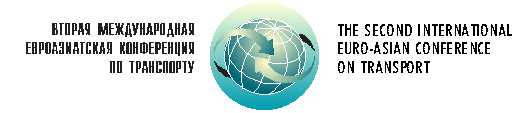 ПРЕДВАРИТЕЛЬНАЯ ПРОГРАММА КОНФЕРЕНЦИИ:11 сентября 2000 г. Таврический дворец12 сентября 2000 г.13 сентября 2000 г.12-13 сентября
2000 г.ТАВРИЧЕСКИЙ ДВОРЕЦСанкт-Петербург,
Российская Федерация.ОРГАНИЗАТОРЫ:Министерство транспорта Российской ФедерацииМинистерство путей сообщения 
Российской ФедерацииМинистерство иностранных дел 
Российской ФедерацииАдминистрация Санкт-ПетербургаПравительство Ленинградской областиПРИ СОДЕЙСТВИИ:Комиссии Европейских Сообществ,Европейской Экономической Комиссии ООН,ЭСКАТО ООН,Европейской конференции министров транспортаКООРДИНАТОР:Фирма «Ретур Бизнес Супорт»Специальная программа: Участие в работе четвертой международной транспортной выставки «ТРАНСТЕК-2000» и научно-практических семинаров(Санкт-Петербург, Выставочный комплекс «Ленэкспо», павильоны 5,6 и 8)АЭРОФЛОТ РОССИЙСКИЕ МЕЖДУНАРОДНЫЕ АВИАЛИНИИ официальный перевозчик Второй международной евроазиатской конференции по транспортуПРИ УЧАСТИИ: Российской Академии наук,Российской Академии транспорта,Министерства экономического развития и торговли Российской Федерации,Министерства связи и информатизации Российской Федерации,Государственного таможенного комитета Российской Федерации,Союзов и ассоциаций предприятий и организаций транспорта.ИНТЕРНЕТ:www.mintrans.ru14.00-21.00Регистрация участников конференции18.00-19.00Совещание ученых секретарей секций19.00-20.00Пресс-конференция для российских и иностранных журналистов19.00-20.30Прогулка на теплоходе по акватории Невы для участников конференции09.00Открытие конференции в Таврическом дворце09.00-10.30Пленарное заседание конференции10.30-11.00Перерыв на кофе11.00-13.00Продолжение пленарного заседания13.00-14.30О б е д14.00-14.30Церемония открытия выставки «Транстек-2000» с телевизионной трансляцией в Таврический дворец14.30-18.00Параллельные заседания пяти секций с перерывом на кофе:Секция № 1
«Актуальные проблемы совершенствования международной транспортной инфраструктуры направления «Европа-Азия»Секция № 2
«Прогрессивные технологии и эффективные системы управления международными перевозками, гармонизация национальных транспортных законодательств»Секция № 3
«Инвестиционное обеспечение международных транспортных проектов»Секция № 4
«Научно-технические и экологические проблемы осуществления международных перевозок»Секция № 5
«Роль телекоммуникаций в развитии транспортных систем»20.00-21.30Прием для участников конференции от имени Правительства Российской Федерации в Большом зале Екатерининского Дворца (Царское село)09.00-12.30Научно-практические семинары в выставочном комплексе «Ленэкспо»:Семинар «А»
«Международные транспортные коридоры – приоритетное направление развития транспорта как основного этапа на пути интеграции в европейскую и мировую транспортные системы»Семинар «В»
«Мультимодальные перевозки: логистика, техническое и информационное обеспечение»Семинар «С»
«Проект «Балтийский мост» - основа интенсификации экономического взаимодействия государств Балтийского региона на базе формирования интегрированной транспортной сети»Круглый стол по вопросам транспортного страхования10.00-13.00Встреча министров стран Совета Баренцева и Арктического регионов12.30-13.00Переезд участников семинаров в Таврический дворец13.00-14.00Обед14.00-16.30Заключительное пленарное заседание, принятие итогового документа конференции16.30-17.30Итоговая пресс-конференция для журналистов19.00Культурная программа для участников и гостей конференции